        KARTA ZGŁOSZENIA DO FESTIWALU PIOSENKI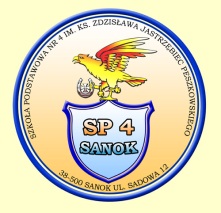   "NOWA PIOSENKA W STARYM  SANOKU 2021"/online/Organizator: Szkoła Podstawowa nr. 4 w Sanokuim. Ks. Zdzisława Jastrzębiec PeszkowskiegoIMIĘ I NAZWISKO WYKONAWCY/NAZWA ZESPOŁU:..............................................................................................................................................................................................................................INFORMACJE O UCZESTNIKU/ZESPOLE:..................................................................................................................................................................................................................................................................................................................................................................................................................................................................................................................................................................................................................................................................................................................................ZGŁASZAJĄCY: (w przypadku gdy uczestnika zgłasza instytucja):Nazwa:………………………………………………………………………………………………………………. Adres:………………………………………………………………………………………………………………..                                      E-mail:………………………………………………………………………………………………………………. Telefon:……………………………………………………………………………………………………………..                            Opiekun artystyczny:………………………………………………………………………………………....DANE DOTYCZĄCE WYKONYWANEGO UTWORU:Tytuł:……………………………………………………………………………………………………………......Autor muzyki oraz tekstu:.......................................................................................................................................................................................................................Aranżacja:................................................................................................................*Akceptuję regulamin oraz wyrażam zgodę na przetwarzanie oraz publikowanie w mediach wizerunku zgłaszanej osoby/zespołu w celach promocji Festiwalu "NOWA PIOSENKA W STARYM  SANOKU 2021".                      Tak   ⃝	                     Nie	⃝*Podkreślić, zaznaczyć właściwe.                                                                          ...............................................................................................                                                                                (data i podpis osoby zgłaszającej lub instytucji).